Instructions on how to use this downloadable template in Microsoft Outlook’s desktop client can be found at https://tinyurl.com/y2xvhsly. NOTE: Copy and paste signature template using the Menu bar instead of keyboard commands.Instructions on how to use this downloadable template in Microsoft Outlook’s web browser client can be found at https://tinyurl.com/y8a5r2sx.STANDARD SIGNATURESSIGNATURE with County LOGO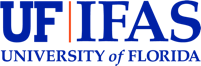 Name HereTitle HereUF/IFAS {Department Here}University of Florida###-###-####email@address.hereAn Equal Opportunity Institution.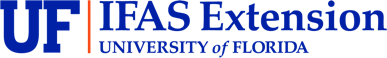 Name HereTitle HereUF/IFAS Extension {County Office}University of Florida###-###-####email@address.hereAn Equal Opportunity Institution.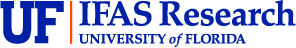 Name HereTitle HereUF/IFAS Research {Department Here}University of Florida###-###-####email@address.hereAn Equal Opportunity Institution.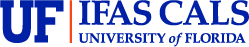 Name HereTitle HereUF/IFAS CALS {Department Here}University of Florida###-###-####email@address.hereAn Equal Opportunity Institution.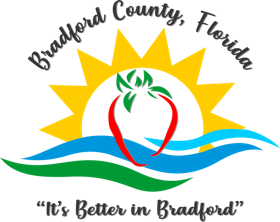 Name HereTitle HereUF/IFAS Extension {County Office}University of Florida###-###-####email@address.hereAn Equal Opportunity Institution.COUNTY LOGO HEREName HereTitle HereUF/IFAS Extension {County Office}University of Florida###-###-####email@address.hereAn Equal Opportunity Institution.